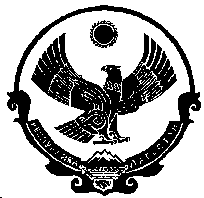 РЕСПУБЛИКА ДАГЕСТАН МУНИЦИПАЛЬНОЕ  ОБРАЗОВАНИЕ   «ГОРОД КИЗИЛЮРТ»П О С Т А Н О В Л Е Н И Е№ 7-П                                                                                             20.02.2018О порядке организации и проведения открытого рейтингового голосования по включению общественных территорий в муниципальную программу «Формирование современной городской среды» МО «Город Кизилюрт» на 2018-2022 годы»           В соответствии с Методическими рекомендациями по подготовке государственных программ субъектов Российской Федерации и муниципальных программ формирования современной городской среды в рамках реализации приоритетного проекта «Формирование комфортной городской среды» на 2018-2022 годы", утвержденных Приказом Министерства строительства и жилищно-коммунального хозяйства Российской Федерации России от 06.04.2017 года № 691/пр, руководствуясь статьей 33 Федерального закона от 06.10.2003 года № 131-ФЗ «Об общих принципах организации местного самоуправления в Российской Федерации», Уставом муниципального образования «Город Кизилюрт»,  п о с т а н о в л я ю:1. Утвердить:1.1. Порядок организации и проведения процедуры голосования по Общественным территориям МО «Город Кизилюрт», подлежащим в первоочередном порядке благоустройству в 2018 году в соответствии с муниципальной программой «Формирование современной городской среды в городском округе «Город Кизилюрт» Республики Дагестан на 2018-2022 годы», утвержденной постановлением главы муниципального образования от 28.11.2017 года № 47-П, согласно приложению  № 1 к настоящему постановлению.1.2. Форму итогового протокола территориальной счетной комиссии о результатах голосования по общественным территориям МО «Город Кизилюрт»  согласно приложению № 2 к настоящему постановлению.1.3. Форму итогового протокола Общественной комиссии об итогах голосования по общественным территориям МО «Город Кизилюрт» согласно приложению № 3  к настоящему постановлению.2. Постановление вступает в силу с момента подписания и подлежит опубликованию в газете "Кизилюртовские вести" и размещению на официальном сайте администрации МО «Город Кизилюрт» в информационно -телекоммуникационной сети «Интернет» -www.мо-кизилюрт.рф..3. Контроль за исполнением настоящего постановления возложить на заместителя главы МО "Город Кизилюрт"  Гасанбегова Н.С.           ГЛАВА МО                                                          М.П. УЦУМИЕВПриложение № 1ПОРЯДОКорганизации и проведения процедуры открытого голосования по общественным территориям МО «Город Кизилюрт», подлежащих в первоочередном порядке благоустройству в 2018 году в соответствии с муниципальной программой "Формирование современной городской среды", утвержденной постановлением главы муниципального образования  от 28.11.2017 года № 47-П "Об утверждении муниципальной программы "Формирование современной городской среды в городском округе «Город Кизилюрт» Республики Дагестан на 2018-2022 годы".1. Голосование по проектам благоустройства общественных территорий муниципального образования «Город Кизилюрт», подлежащих в первоочередном порядке благоустройству в 2018 году в соответствии с муниципальной программой "Формирование современной городской среды", утвержденной постановлением главы муниципального образования «Город Кизилюрт» от 28.11.2017 года № 47-П "Об утверждении муниципальной программы "Формирование современной городской среды в городском округе «Город Кизилюрт» Республики Дагестан на 2018-2022 годы" (далее –«голосование по общественным территориям», «голосование»), проводится в целях определения общественных территорий, подлежащих в первоочередном порядке благоустройству на территории муниципального образования «Город Кизилюрт» в 2018 году.2. Решение о назначении голосования по общественным территориям принимается главой администрации муниципального образования «Город Кизилюрт» на основании принятого решения общественной комиссии по проведению оценки предложений заинтересованных лиц, организаций, общественных обсуждений и осуществлению контроля за реализацией муниципальной  программы «Формирование современной городской среды» муниципального образования «Город Кизилюрт» на 2018-2022 годы» (далее –Общественная комиссия) по отбору проектов. Голосование проводится не позднее 7 (семи) дней после истечения срока, предоставленного всем заинтересованным лицам для ознакомления с дизайн-проектам и благоустройства общественных территорий, отобранных для голосования.3. В нормативном правовом акте главы муниципального образования «Город Кизилюрт» о назначении голосования по общественным территориям устанавливаются следующие сведения:1) перечень общественных территорий, представленных на голосование;2) порядок определения победителя по итогам голосования 3) иные сведения, необходимые для проведения голосования.4. Решение о назначении голосования подлежит опубликованию (обнародованию) в порядке, установленном для официального опубликования (обнародования) муниципальных правовых актов, и размещению на официальном сайте муниципального образования «Город Кизилюрт» в информационно-телекоммуникационной сети «Интернет» не менее чем за пять дней до дня его проведения.5. Проведение голосования организует и обеспечивает Общественная комиссия, обеспечивающая изготовление бюллетеней для проведения голосования (бюллетени листы печатаются на русском языке, наименования общественных территорий (обнародованию) в порядке, установленном для официального опубликования (обнародования) муниципальных правовых актов, и размещаются на официальном сайте муниципального образования «Город Кизилюрт» и в информационно-телекоммуникационной сети «Интернет».6. Документация, связанная с проведением голосования, в том числе, списки граждан, принявших участие в голосовании бюллетени, протоколы территориальных счетных комиссий, итоговый протокол в течение одного года хранятся в администрации муниципального образования «Город Кизилюрт», а затем уничтожаются. Списки граждан, принявших участие в голосовании, хранятся в сейфе, либо ином специально приспособленном для хранения документов месте, исключающем доступ к ним посторонних лиц.Приложение № 2ФОРМА итогового протокола территориальной счетной комиссии о результатах голосования по общественным территориям муниципального образования «город Кизилюрт» в соответствии с муниципальной программой "Формирование современной городской среды в городском округе «Город Кизилюрт» Республики Дагестан на 2018-2022 годы" утвержденной постановлением главы муниципального образования от 28.11.2017 года № 47-П Экземпляр № ______                                                   «___» _________ 20__ годаГолосование по проектам благоустройства общественных территорий муниципального образования «Город Кизилюрт», подлежащих в первоочередном порядке благоустройству в 2018 году. ИТОГОВЫЙ ПРОТОКОЛТерриториальной счетной комиссии о результатах голосованияТерриториальная счетная комиссия № ____________1. Число граждан, внесенных в список цифрами прописью голосования на момент окончания голосования2. Число бюллетеней, цифрами прописью выданных территориальной счетнойКомиссией гражданам в день голосования 3. Число погашенных цифрами прописью бюллетеней4. Число заполненных бюллетеней, цифрами прописью полученных членами территориальной счетной комиссии5. Число недействительных цифрами прописью бюллетеней6. Число действительных цифрами прописью бюллетеней7. Наименование общественных территорий <No строки> Наименование общественной территории<Количество голосов>  (цифрами/прописью)<No строки> Наименование проекта благоустройства <Количество голосов>  цифрами/прописью)<No строки> Наименование общественной территории<Количество голосов>  (цифрами/прописью)<No строки> Наименование общественной территории<Количество голосов> (цифрами/прописью)<No строки> Наименование общественной территории<Количество голосов> (цифрами/прописью)<No строки>Наименование общественной территории<Количество голосов> (цифрами/прописью)Председатель территориальной счетной комиссии ____________ _________________(ФИО) (подпись)Секретарь территориальной счетной комиссии ____________ _________________(ФИО) (подпись)Члены территориальной счетной комиссии:____________ _____________________________ _____________________________ _____________________________ _____________________________ _____________________________ _____________________________ _________________Протокол подписан «__» _________ 20__ года в____ часов ____ минутПриложение № 3Форма итогового протокола Общественной комиссии об итогах голосования пообщественным территориям МО «Город Кизилюрт»Экземпляр № ______                                                   «___» _________ 20__ годаГолосование по проектам благоустройства общественных территорий муниципального образования «Город Кизилюрт», подлежащих в первоочередном порядке благоустройству в 2018 году в соответствии с муниципальной  программой  "Формирование современной городской среды в городском округе «Город Кизилюрт» Республики Дагестан на 2018-2022 годы" утвержденной постановлением главы муниципального образования от 28.11.2017 года № 47-П ИТОГОВЫЙ ПРОТОКОЛОбщественной комиссии об итогах голосованияОбщественная комиссия муниципального образования «Город Кизилюрт»1. Число граждан, внесенных в списки цифрами прописьюголосования на момент окончания голосования (заполняется на основании данных территориальных счетных комиссий)2. Число бюллетеней, цифрами прописью выданных территориальными счетными комиссиями гражданам в день голосования (заполняется на основании данных территориальных счетных комиссий)3. Число погашенных цифрами прописью бюллетеней (заполняется на основании данных территориальных счетных комиссий)4. Число бюллетеней, цифрами прописью содержащихся в ящиках для голосования (заполняется на основании данных территориальных счетных комиссий)5. Число недействительных цифрами прописью бюллетеней (заполняется на основании данных территориальных счетных комиссий)6. Число действительных цифрами прописью бюллетеней (заполняется на основании данных территориальных счетных комиссий)7. Наименование общественных территорий <No строки> Наименование общественной территории<Количество голосов> (цифрами/прописью)<No строки> Наименование общественной территории<Количество голосов> (цифрами/прописью)<No строки> Наименование общественной территории<Количество голосов> (цифрами/прописью)<No строки> Наименование общественной территории<Количество голосов> (цифрами/прописью)<No строки> Наименование общественной территории<Количество голосов> (цифрами/прописью)<No строки> Наименование общественной территории<Количество голосов> (цифрами/прописью)Председатель общественной комиссии ____________ _________________(ФИО) (подпись)Секретарь общественной комиссии ____________ _________________(ФИО) (подпись)Члены Общественной комиссии:____________ _____________________________ _____________________________ _____________________________ _____________________________ _____________________________ _____________________________ _________________Протокол подписан «__» ____ 20__ года в ____ часов ____ минутПодписи двух членов территориальной счетной комиссии________________________